ABT15EW – Energietechnik und KlimaschutzInnovative Photovoltaik 
DoppelnutzungGZ: ABT15-178044/2023-4Aus Formalgründen ist die bereitgestellte Vorlage unverändert zu verwenden!Das vorliegende Innovationskonzept wird bei der Juryentscheidung herangezogen. Die Qualität ist ein relevantes Kriterium für eine mögliche Förderzusage (Punkt 7.2. der Förderungsausschreibung). Nehmen Sie daher bitte auf eine klare und verständliche Formulierung Bedacht und streichen Sie den Innovationsgehalt Ihres Projektes hervor. Die aufgezählten Punkte dienen als inhaltliche Orientierung.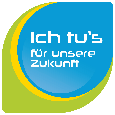 Beschreiben Sie bitte kurz Ihr Vorhaben (Größe und Installationsart, besondere Standortgegebenheiten, Neigung und Ausrichtung, prognostizierter Jahresertrag, Skizzenpläne/Plandarstellungen der Flächennutzungen, Eigenverbrauchsdeckung bzw. solarer Gesamtdeckungsgrad etc.).
Bitte beschreiben Sie den Innovationsgehalt Ihrer Einreichung (warum soll die Anlage errichtet werden? Vorbildwirkung und Multiplizierbarkeit, Beschreibung der Doppelfunktion, innovative Montageart bzw. Unterkonstruktion, gewählte PV-Modulart, Verwendung des erzeugten Stroms, beteiligte Akteure, gewähltes Geschäfts- oder Beteiligungsmodell, Herausforderungen bei der Erschließung, Bewirtschaftungsart bei Agrar-PV-Anlagen, Beschreibung des Sees/der Wasserfläche bei Floating-PV-Anlagen etc.).InnovationskonzeptBeschreibung des Vorhabens (min. 150 Wörter)Darstellung des Innovationsgehalts (mind. 150 Wörter)